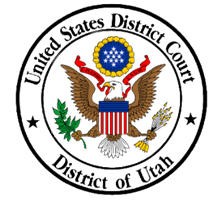 UNITED STATES DISTRICT COURT FOR THE DISTRICT OF UTAHAPPLICATION FOR PRO HAC VICE ADMISSIONCONTACT INFORMATIONSTATE AND FEDERAL BAR MEMBERSHIPSIf yes, please explain:LIST PRO HAC VICE ADMISSIONS TO THE DISTRICT OF UTAH IN THE PREVIOUS 5 YEARSIf you have been admitted pro hac vice in 3 unrelated cases in this district in the previous 5 years, please explain your reason(s) for not seeking admission to the Utah State Bar:Under DUCivR 83-1.1(d)(2) you must register to efile to receive electronic notification of case activity. Please visit the court’s Attorney Admissions webpage for instructions. _______________________________	_____________________Signature	DateLocal Counsel:Firm:Address:Telephone:Email:Pro Hac Vice Applicant:Firm:Address:Telephone:Email:An applicant who intend to become a member of the Utah State Bar, please identify the type of admission you seek: Admission by Bar Examination Admission by UBE Transfer Motion/ReciprocalJurisdictionBar NumberDate of AdmissionHave you ever been the subject of disciplinary action by any bar or court to which you have been admitted? Yes		 NoCase NameCase NumberDate of AdmissionI certify that I am a member in good standing of all bars and courts to which I have been admitted.  Yes		 NoI certify that I have read and will comply with the Utah Rules of Professional Conduct and the Utah Standards of Professionalism and Civility. Yes		 NoI certify that I am not a member of the Utah State Bar. Yes		 NoI certify that I have listed all cases in which I have been admitted pro hac vice this district in the previous 5 years.  Yes		 NoI certify that I do not maintain a law office in Utah.  Yes		 NoI certify that the foregoing is true and correct and is subject to the penalty of perjury. Yes		 No